ATIVIDADE DE INGLÊS - 4º ANO – 12/07 A 16/07Catanduvas, July 19th 2021Today is MondaySpelling bee - Concurso de ortografia/SoletrandoRevisão da avaliação.Agora que você já fez a avaliação, a retire na escola corrigida e refaça as questões que errou no caderno.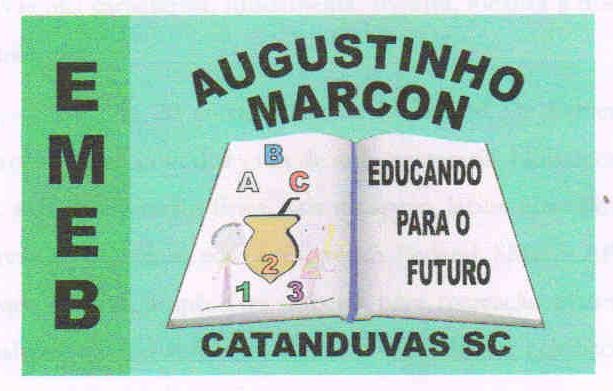 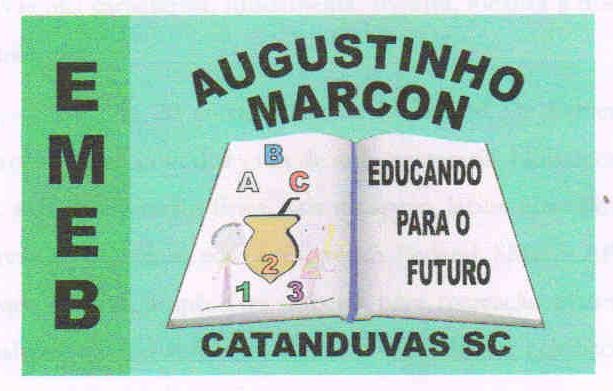 Escola Municipal de Educação Básica Augustinho Marcon. Catanduvas, julho de 2021.Diretora: Tatiana Bittencourt Menegat.Assessora Técnica Pedagógica: Maristela Apª. Borella Baraúna. Assessora Técnica Administrativa: Margarete Petter Dutra.Professora: Jaqueline Demartini. Aluno:........................................................Disciplina: Inglês